(RWS21)   –   [AR]    Redewendungen, Wortspiele, Sprichwörter  /  التعبيرات الاصطلاحية والتورية والأمثال Die EselsbrückeDie EselsbrückeذاكريذاكريEsel können eigenwillig und störrisch sein.So auch der Esel eines Bauern.Esel können eigenwillig und störrisch sein.So auch der Esel eines Bauern.يمكن أن تكون الحمير عنيدة وعنيدة.وكذلك حمار المزارع. يمكن أن تكون الحمير عنيدة وعنيدة.وكذلك حمار المزارع. Der Bauer wollte mit seinem Esel über eine kleine Brücke gehen.Der Esel aber blieb davor stehen, 
und nichts konnte ihn zum Weitergehen bewegen.Der Bauer wollte mit seinem Esel über eine kleine Brücke gehen.Der Esel aber blieb davor stehen, 
und nichts konnte ihn zum Weitergehen bewegen.أراد المزارع عبور جسر صغير بحماره.لكن الحمار توقف أمامهولا شيء يمكن أن يجعله يستمر.أراد المزارع عبور جسر صغير بحماره.لكن الحمار توقف أمامهولا شيء يمكن أن يجعله يستمر.Die Brücke hatte Lücken zwischen den Bohlen.Dadurch konnte der Esel in die Tiefe sehen.Und davor fürchtete er sich, also blieb er stehen.Die Brücke hatte Lücken zwischen den Bohlen.Dadurch konnte der Esel in die Tiefe sehen.Und davor fürchtete er sich, also blieb er stehen.كان للجسر فجوات بين الألواح.سمح هذا للحمار أن يرى أدناه.وكان خائفًا من ذلك ، فتوقف.كان للجسر فجوات بين الألواح.سمح هذا للحمار أن يرى أدناه.وكان خائفًا من ذلك ، فتوقف.Aber der Bauer wußte einen Trick:Er legte eine Matte über die Lücken.Nun verlor der Esel seine Furcht 
und ging über die Brücke.Aber der Bauer wußte einen Trick:Er legte eine Matte über die Lücken.Nun verlor der Esel seine Furcht 
und ging über die Brücke.لكن المزارع عرف حيلة:وضع حصيرة فوق الفجوات.الآن فقد الحمار خوفهوذهب عبر الجسر.لكن المزارع عرف حيلة:وضع حصيرة فوق الفجوات.الآن فقد الحمار خوفهوذهب عبر الجسر.Die Eselsbrücke ist also ein Trick, 
um ein Hindernis zu überwinden.Das kann auch ein Spruch oder ein Reim beim Lernen sein, 
um sich etwas leichter merken zu können.Die Eselsbrücke ist also ein Trick, 
um ein Hindernis zu überwinden.Das kann auch ein Spruch oder ein Reim beim Lernen sein, 
um sich etwas leichter merken zu können.لذا فإن ذاكري هو خدعةللتغلب على عقبة.يمكن أن يكون هذا أيضًا قولًا أو قافية أثناء التعلم ،لتسهيل التذكر.لذا فإن ذاكري هو خدعةللتغلب على عقبة.يمكن أن يكون هذا أيضًا قولًا أو قافية أثناء التعلم ،لتسهيل التذكر.In allen Sprachen gibt es eine große Zahl solcher Hilfen zum Merken.Beispiele aus der Grammatik::In allen Sprachen gibt es eine große Zahl solcher Hilfen zum Merken.Beispiele aus der Grammatik::يوجد عدد كبير من هذه الوسائل التي يجب تذكرها في جميع اللغات.أمثلة من القواعد:يوجد عدد كبير من هذه الوسائل التي يجب تذكرها في جميع اللغات.أمثلة من القواعد:Wer „nämlich“ mit „h“ schreibt, ist dämlich.Wer „nämlich“ mit „h“ schreibt, ist dämlich.أي شخص يكتب (باللغة الألمانية) "على وجه التحديد" بحرف "h" هو شخص غبي.أي شخص يكتب (باللغة الألمانية) "على وجه التحديد" بحرف "h" هو شخص غبي.„nämlich“ schreibt man vor dem „m“ ohne „h“„nämlich“ schreibt man vor dem „m“ ohne „h“يتم كتابة "بالتحديد" قبل حرف "m" بدون حرف "h"يتم كتابة "بالتحديد" قبل حرف "m" بدون حرف "h"Mit, nach, von, seit, aus, zu, bei
verlangen stets Fall Nummer drei.Mit, nach, von, seit, aus, zu, bei
verlangen stets Fall Nummer drei.مع ، بعد ، من ، منذ ، من ، إلى ، فياسأل دائمًا عن الحالة رقم ثلاثة.مع ، بعد ، من ، منذ ، من ، إلى ، فياسأل دائمًا عن الحالة رقم ثلاثة.Auf die Präpositionen mit, nach, von, seit, aus, zu und bei folgt immer der DativAuf die Präpositionen mit, nach, von, seit, aus, zu und bei folgt immer der Dativحروف الجر مع ، بعد ، من ، منذ ، من ، إلى ، مع دائما متبوعة بحروف الجرحروف الجر مع ، بعد ، من ، منذ ، من ، إلى ، مع دائما متبوعة بحروف الجرWeitere Beispiele findest Du im Wikipedia:Erklärung und Begriffsherkunft „Eselsbrücke“ Liste von Merksprüchen – Deutsch Weitere Beispiele findest Du im Wikipedia:Erklärung und Begriffsherkunft „Eselsbrücke“ Liste von Merksprüchen – Deutsch يمكنك العثور على مزيد من الأمثلة على ويكيبيديا:شرح وأصل مصطلح "جسر الحمير"قائمة فن الإستذكار - الألمانيةيمكنك العثور على مزيد من الأمثلة على ويكيبيديا:شرح وأصل مصطلح "جسر الحمير"قائمة فن الإستذكار - الألمانية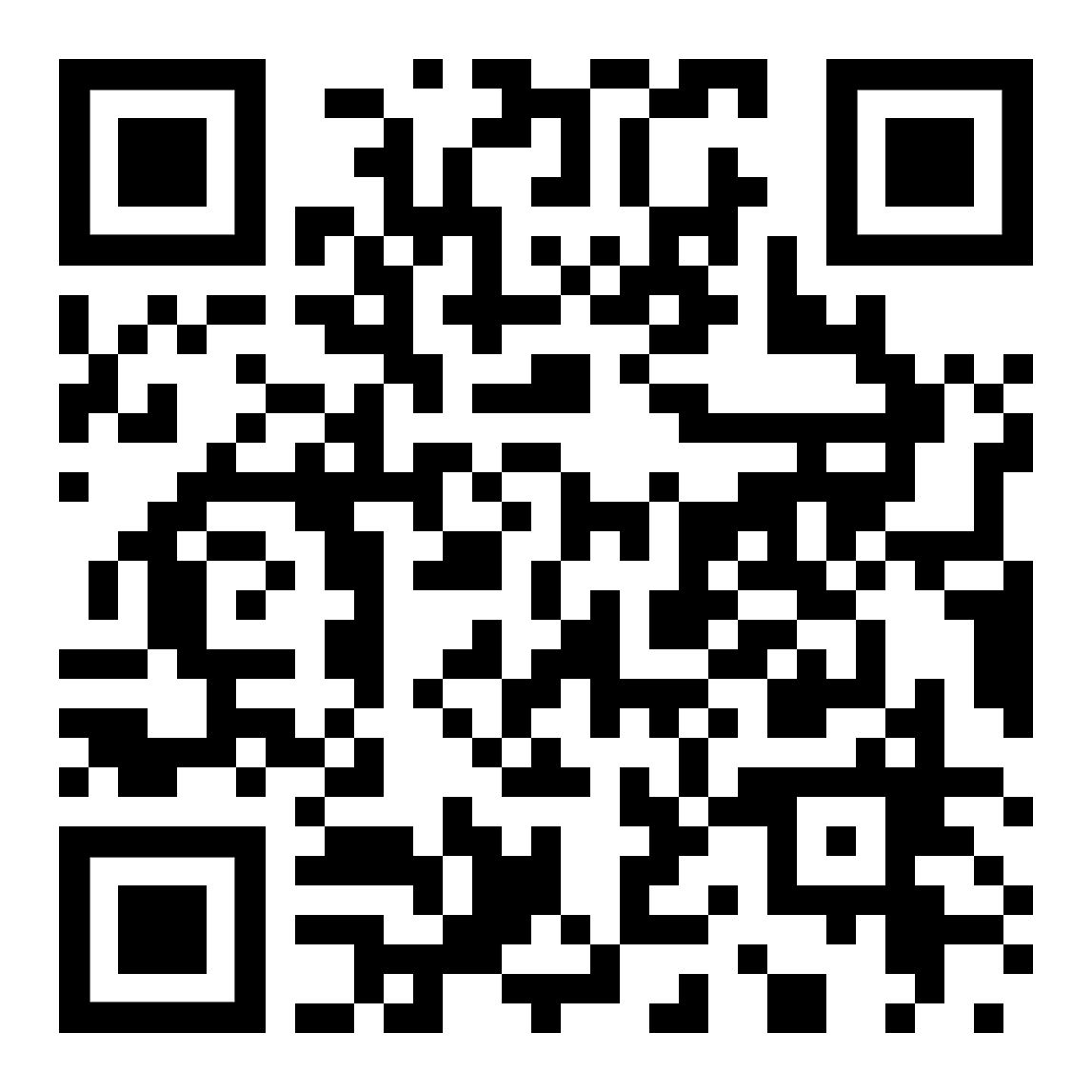 Höre dir den Text an (MP3)الاستماع إلى كلمات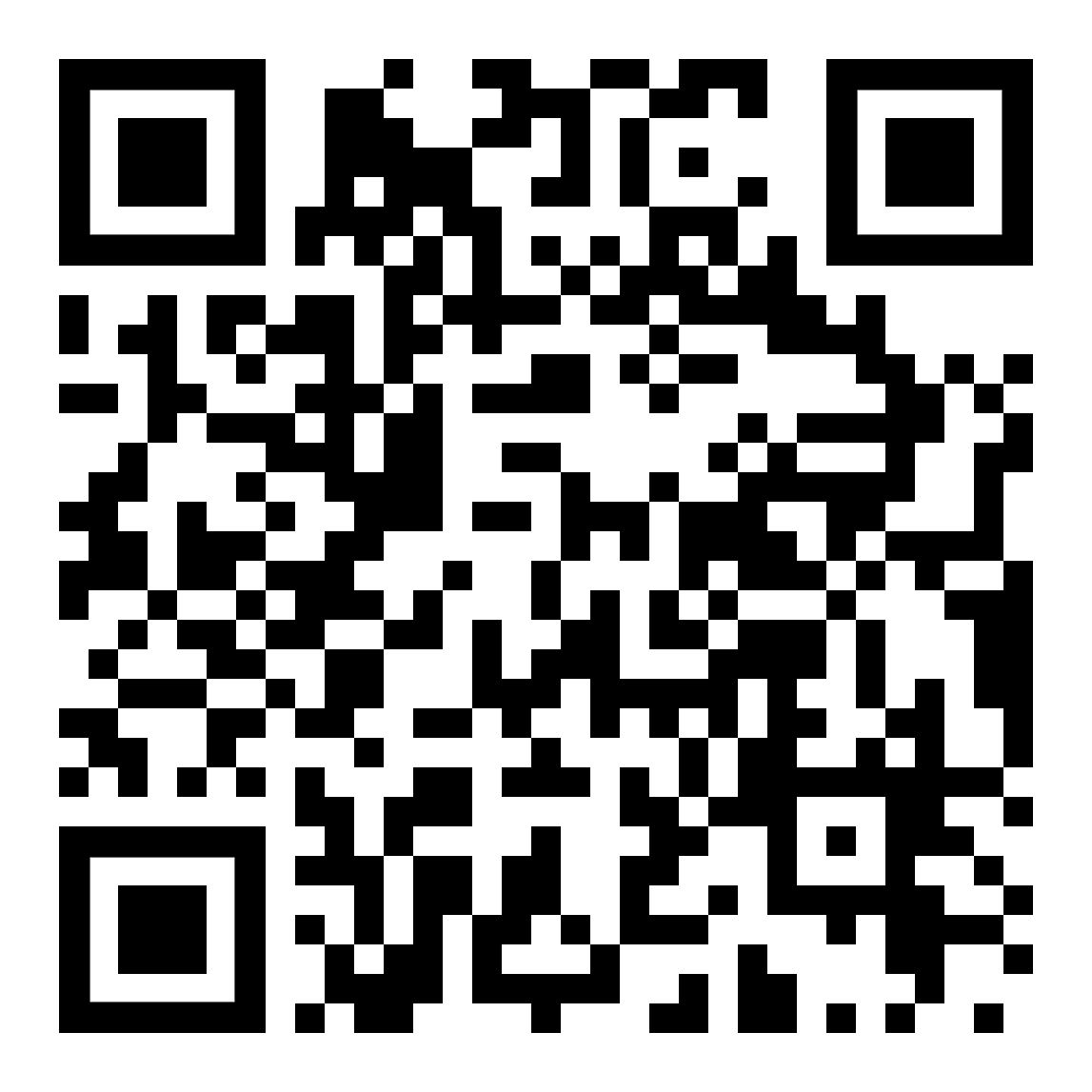 diese Seite  /  این صفحهdiese Seite  /  این صفحه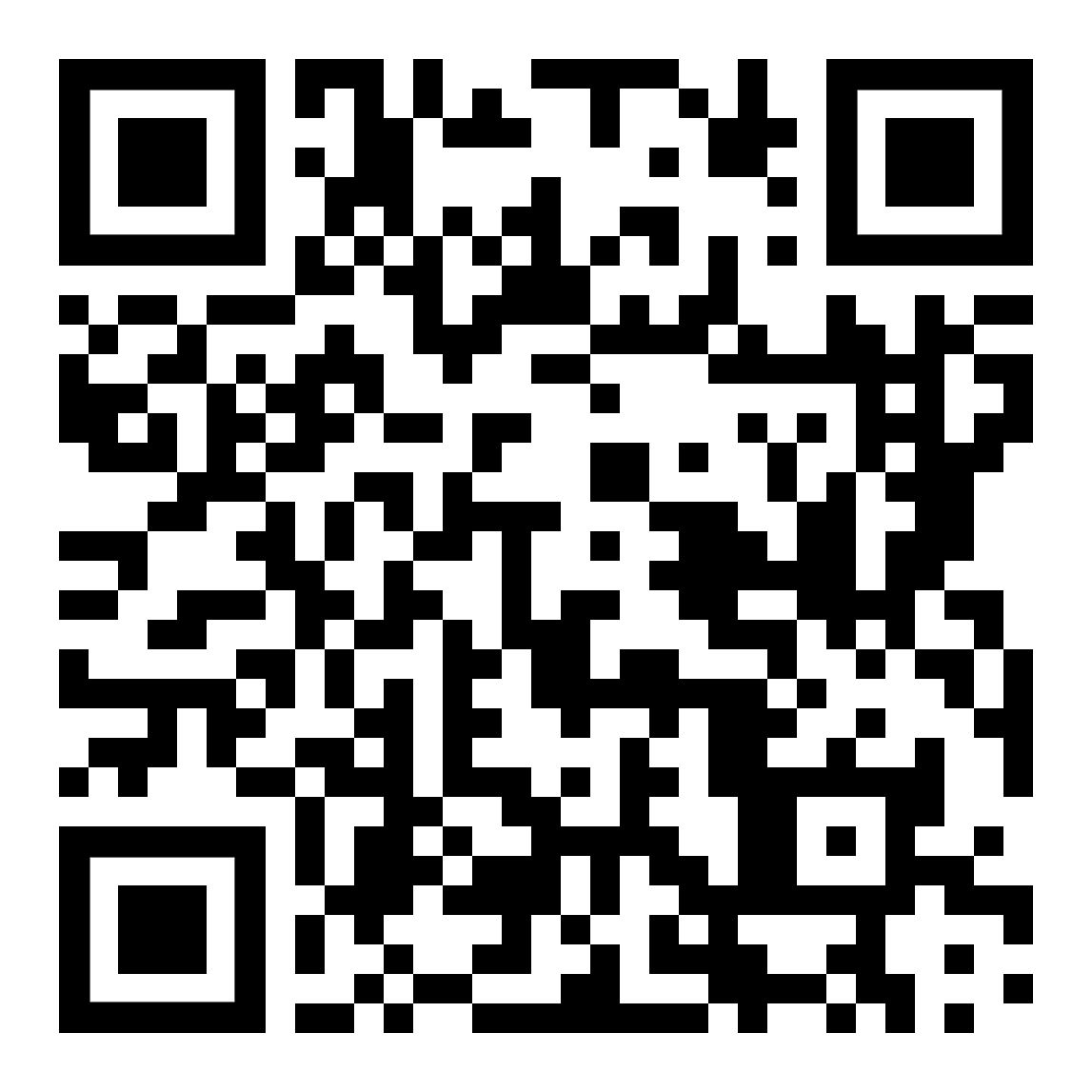 zur Kapitelseite Kurze Texteإلى نصوص قصيرة صفحة الفصل